                   Nombre y Firma del Productor                                                     Fecha y Timbre SAG                                    Nombre y Firma Funcionarios SAG                                                                                                                                                                                                         Formulario versión 2: Vigencia agosto 2021División Protección Agrícola-Forestal y Semillas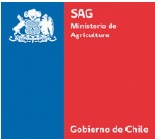 Sección Control de Semillas y PlantasSOLICITUD DE INSCRIPCIÓN SEMILLEROS POR PREDIO SEMILLA CORRIENTE DE PAPAProductor:                                                                                                                                                                       N° de RegistroUbicación Predio:      Región:                          	Comuna:                                                                  Localidad:  Fecha Inscripción: *En caso de variedades con inscripción vigente en el Registro de variedades Protegidas (RVP), se deberá adjuntar la correspondiente autorización del dueño o representante.Lugar de almacenamiento y selección: